 Al Dirigente Scolastico I.I.S.S. “M. Curie”OGGETTO: acquisto di facile consumoPer il Laboratorio/Aula/Ufficio di _________________________ 	    Si richiede l’acquisto del seguente materiale didattico o di consumo:	    Si richiede la manutenzione ordinaria dei seguenti macchinari:Ditta o ditte consigliate previa verifica del catalogo dei prodotti (indispensabile indicare n. 3 ditte in caso di spese ingenti) ed eventuale sito web ________________________________________________________________________________________________________________Motivazioni per l’acquisto (finalità didattiche, complementi di laboratorio, acquisti per piccola manutenzione ordinaria, sussidi educativi) ____________________________________________________________________________________________________________________________________Nota Bene: I campi sono tutti obbligatori, e devono essere compilati con precisione. La mancata e/o incompleta compilazione può comportare, da parte di questo Ufficio, l’avanzamento di una “Richiesta di Integrazione” con conseguente prolungamento dei tempi di lavorazione della pratica.Savignano sul Rubicone, _____________ 	Il/I Richiedente/i ___________________________________    Si approva la richiesta e si invia al Dirigente Scolastico    Si richiedono precisazioni o integrazioniSavignano sul Rubicone, _____________ 	                                   Responsabile Uff.Tecnico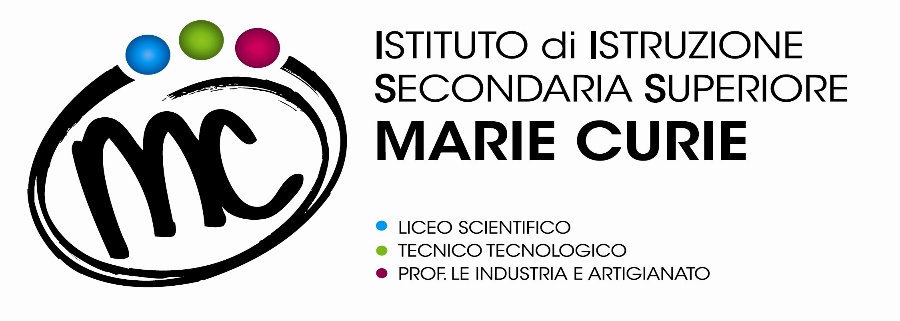 SAVIGNANO sul RUBICONE (FC)Via Togliatti n.5   C.A.P. 47039Tel. 0541 944602Fax 0541 941481C.F. 90038920402  Mail: info@mcurie.com _ fois001002@istruzione.itP.E.C. fois001002@pec.istruzione.itWeb site: www.mcurie.edu.itN°Descrizione dettagliata del prodotto in ordine di prioritàIndicare marca, modello e misure. Specificare se possono essere richiesti articoli con caratteristiche equivalentiQuantitàPrezzo d’acquisto indicativo